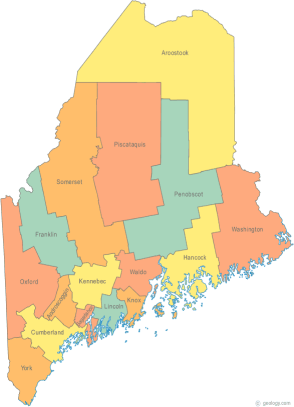 MCOC Resource CommitteeMinutesMay 20, 2014 – 2:30PM-4:00PMMaine State LibraryVideo conferenceAll Com Agendas and Minutes will be sent to  MCOC Chairs by the 10th of each month for inclusion in materials sent to all members prior to each monthly MCOC meeting.                                -Agenda Items-Assigned to…Due DateWelcome/Introductions/AttendanceIn attendance: Mike Mooney, Melody Fitch, Betty Palmer, Michael TiltonN/AApproval of Agenda/Additions/AdjustmentAgenda reviewedN/AReview/Approval of MinutesApril 2014 Minutes revised and approved:N/AUpdates on Action Items assigned at prior meeting:Phone calls to strengthen survey Results: In an effort to reach out to homeless partners, in April we agreed to call: Mike (Tedford Shelter and Common Ties); Betty (Bread of Life and Kennebec Behavioral Health) and Melody (Hope and Justice Project and Homeless Services of Aroostook). We did not make these calls.Training topics, esp. in area of employment/income: We discussed offering a brainstorming workshop in September for the Region II Homeless Council mtg, posing the question: What are your programs doing that works for people who are homeless?Training topic: We discussed asking a homeless provider to host the monthly Resource Committee meeting at their site, and we will facilitate a conversation with their staff and others they would like to invite, posing the question: What are you doing now that works for people experiencing homelessness and how can we help? Betty will contact Giff and Craig.Ideas to improve welcoming packet and orienting new members: Betty and Mike working on orientation packetMikeBettyBetty and MikeInfo by June mtg?Info by June mtg?New BusinessN/AGeneral Discussion/Information ItemsN/ANext Meeting (confirm time and location)/AdjournmentNext Meeting: June 17, 20142:30-4:00pm at Maine State LibraryAdditional Instructions: